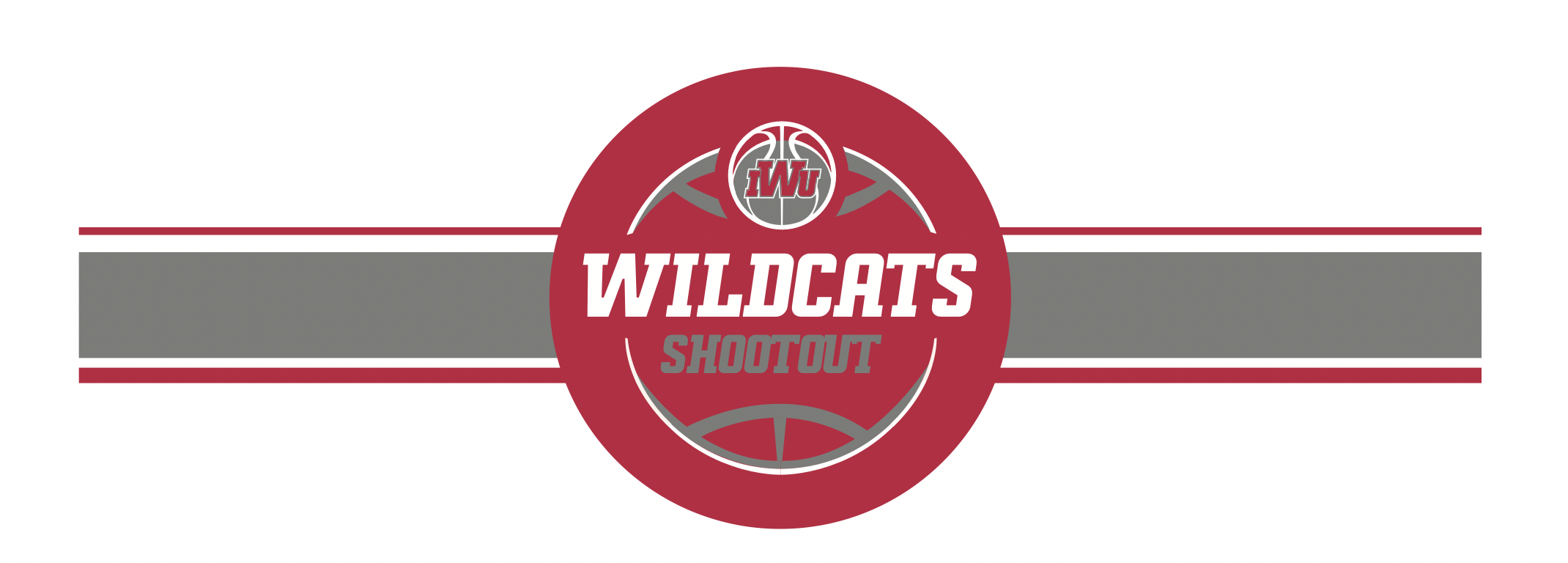 2023 High School ShootoutJune 3 & 10Four Games | Certified Officials Freshman Team: $200 | JV Team: $200 | Varsity Team: $225*$25 discount per team that plays in both sessionsFor more information or to reserve a spot, please contact:Jeff Clark at 765-677-6012 or jeff.clark@indwes.eduSchool Name: __________________________________________________________      	  Freshman Team         JV Team         Varsity Team     	  June 3 Session	June 10 Session        June 3 & 10 SessionsCoach Name __________________________________________________________Email Address _________________________________________________________Phone _______________________________________________________________Payment Due May 28thMake Checks Payable to “IWU Men’s Basketball”4201 S Washington St, Marion, IN 46953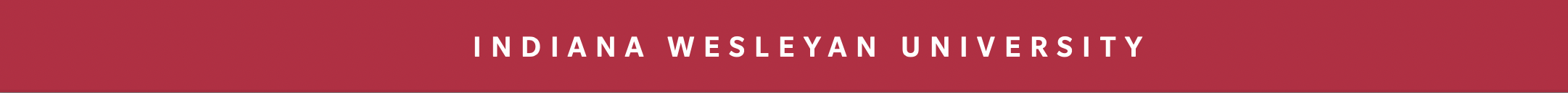 